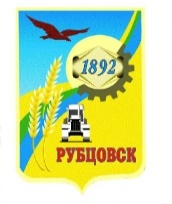 Администрация города РубцовскаАлтайского краяПОСТАНОВЛЕНИЕ24.09.2021   № 2569О внесении изменений в постановление Администрации города Рубцовска Алтайского края от 24.08.2020 № 2060 «Об утверждении муниципальной программы «Энергосбережение и повышение энергетической эффективности организаций города Рубцовска» на 2021-2025 годы» 	С целью актуализации муниципальной программы «Энергосбережение и повышение энергетической эффективности организаций города Рубцовска» на 2021-2025 годы, утвержденной постановлением Администрации города Рубцовска Алтайского края от 24.08.2020 № 2060, в соответствии с решением Рубцовского городского Совета депутатов Алтайского края от 19.08.2021 № 667 «О внесении изменений в решение Рубцовского городского Совета депутатов Алтайского края от 17.12.2020 № 546 «О бюджете муниципального образования город Рубцовск Алтайского края на 2021 год»,  руководствуясь постановлением Правительства Российской Федерации от 11.02.2021 № 161 «Об утверждении требований к региональным и муниципальным программам в области энергосбережения и повышения энергетической эффективности и о признании утративших силу некоторых актов Правительства российской Федерации и отдельных положений некоторых актов Правительства Российской Федерации», распоряжением Администрации города Рубцовска Алтайского края от 20.09.2021 № 585л и Порядком разработки, реализации и оценки эффективности муниципальных программ муниципального образования город Рубцовск Алтайского края, утверждённым постановлением Администрации города Рубцовска от 21.10.2020 № 2589, ПОСТАНОВЛЯЮ:1. Внести в постановление Администрации города Рубцовска Алтайского края от 24.08.2020 № 2060 «Об утверждении муниципальной программы «Энергосбережение и повышение энергетической эффективности организаций города Рубцовска» на 2021-2025 годы (с изменениями, внесенными постановлениями Администрации города Рубцовска от 04.02.2021 № 249, от 05.07.2021 № 1781) (далее – Программа) следующие изменения:          1.1. раздел Паспорта Программы  «Участники Программы» изложить в следующей редакции:«»;          1.2. раздел Паспорта Программы  «Целевые индикаторы и показатели Программы » изложить в следующей редакции:«»;1.3. раздел Паспорта Программы  «Объемы финансирования Программы» изложить в следующей редакции:«»;1.4. раздел Паспорта Программы  «Ожидаемые результаты реализацииПрограммы» изложить в следующей редакции:«»;1.5. таблицы 1 и 2 Программы «Сведения об индикаторах Программы и их значениях» изложить в новой редакции (приложение);	1.6. таблицу 3 Программы «Объем финансовых ресурсов, необходимых для реализации Программы» изложить в следующей редакции:«Таблица 3Объем финансовых ресурсов, необходимых для реализации Программы».1.7. Подраздел 2.3 раздела 2 Программы после слов «Чнас – среднегодовая численность постоянного населения городского округа (человек).» дополнить абзацами следующего содержания:«Расчет доли многоквартирных домов (далее – МКД), оснащенных коллективными (общедомовыми) приборами учета электрической энергии в общем числе многоквартирных домов (Дмкд.ээ. в %) определяется по формуле:Дмкд.ээ = (Кпмкд.ээ/ (Кпмкд.ээ+ Кпотреб.ээ)) * 100, где:Кпмкд.ээ – количество МКД оснащенных коллективными (общедомовыми) приборами учета электрической энергии (ед.);Кпотреб.ээ – число МКД, расположенных в городе, в которых имеется потребность в оснащении приборами учета электрической энергии (ед.). Расчет доли многоквартирных домов (далее – МКД), оснащенных коллективными (общедомовыми) приборами учета горячего водоснабжения в общем числе многоквартирных домов (Дмкд.гвс в %) определяется по формуле:Дмкд.гвс =( Кпмкд.гвс/ (Кпмкд.гвс+Кпотреб.гвс)) * 100, где:Кпмкд.гвс – количество МКД оснащенных коллективными (общедомовыми) приборами учета горячего водоснабжения (ед.);Кпотреб.гвс – число МКД, расположенных в городе, в которых имеется потребность в оснащении приборами учета горячего водоснабжения (ед.). Расчет доли многоквартирных домов (далее – МКД), оснащенных коллективными (общедомовыми) приборами учета холодного водоснабжения в общем числе многоквартирных домов (Дмкд.хвс в %) определяется по формуле:Дмкд.хвс =( Кпмкд.хвс/ (Кпмкд.хвс+Кпотреб.хвс) )* 100, где:Кпмкд.хвс – количество МКД оснащенных коллективными (общедомовыми) приборами учета холодного водоснабжения (ед.);Кпотреб.хвс – число МКД, расположенных в городе, в которых имеется потребность в оснащении приборами учета холодного водоснабжения (ед.). Расчет доли многоквартирных домов (далее – МКД), оснащенных коллективными (общедомовыми) приборами учета тепловой энергии водоснабжения в общем числе многоквартирных домов (Дмкд.тэ в %) определяется по формуле:Дмкд.тэ = (Кпмкд.тэ/ (Кпмкд.тэ+Кпотреб.тэ)) * 100, где:Кпмкд.тэ – количество МКД оснащенных коллективными (общедомовыми) приборами учета тепловой энергии (ед.);Кпотреб.тэ – число МКД, расположенных в городе, в которых имеется потребность в оснащении приборами учета тепловой энергии (ед.). Доля объема электрической энергии, расчеты за которую осуществляются с использованием приборов учета, в общем объеме электрической энергии, потребляемой (используемой) муниципальными учреждениями города (Дму.ээ в %), определяется по формуле:Дму.ээ = (ОПму.ээ.учет/ ОПму.ээ.общее) * 100, где:ОПму.ээ.учет - объем потребления (использования) муниципальными учреждениями электрической энергии, расчеты за которую осуществляются с использованием приборов учета ( тыс. кВт·ч);ОПму.ээ.общее - общий объем потребления (использования) муниципальными учреждениями электрической энергии (тыс. кВт·ч).Доля объема горячей воды, расчеты за которую осуществляются с использованием приборов учета, в общем объеме горячей воды, потребляемой (используемой) муниципальными учреждениями города (Дму.гвс в %), определяется по формуле:Дму.гвс = (ОПму.гвс.учет/ ОПму.гвс.общее) * 100, где:ОПму.гвс.учет - объем потребления (использования) муниципальными учреждениями горячей воды, расчеты за которую осуществляются с использованием приборов учета ( тыс. куб. м);ОПму.гвс.общее - общий объем потребления (использования) муниципальными учреждениями горячей воды (тыс. куб. м).Доля объема холодной воды, расчеты за которую осуществляются с использованием приборов учета, в общем объеме холодной воды, потребляемой (используемой) муниципальными учреждениями города (Дму.хвс в %), определяется по формуле:Дму.хвс = (ОПму.хвс.учет/ ОПму.хвс.общее) * 100, где:ОПму.хвс.учет - объем потребления (использования) муниципальными учреждениями холодной воды, расчеты за которую осуществляются с использованием приборов учета ( тыс. куб. м);ОПму.хвс.общее - общий объем потребления (использования) муниципальными учреждениями холодной воды (тыс. куб. м).Доля объема тепловой энергии, расчеты за которую осуществляются с использованием приборов учета, в общем объеме тепловой энергии, потребляемой (используемой) муниципальными учреждениями города (Дму.тэ в %), определяется по формуле:Дму.тэ = (ОПму.тэ.учет/ ОПму.тэ.общее) * 100, где:ОПму.тэ.учет - объем потребления (использования) муниципальными учреждениями тепловой энергии, расчеты за которую осуществляются с использованием приборов учета ( тыс. Гкал);ОПму.тэ.общее - общий объем потребления (использования) муниципальными учреждениями тепловой энергии (тыс. Гкал).Доля тепловой энергии, отпущенной в тепловые сети от источников тепловой энергии, функционирующих в режиме комбинированной выработки тепловой и электрической энергии, в общем объеме производства тепловой энергии в системах централизованного теплоснабжения (Дтэ.комб в %), определяется по формуле:Дтэ.комб = (Отэ.комб./ Отэ.общ.комб.)* 100, где:Отэ.комб. – объем тепловой энергии, отпущенной в тепловые сети от источников тепловой энергии, функционирующих в режиме комбинированной выработки тепловой и электрической энергии                (тыс. Гкал.);ТЭцентр.тепл. - общий объем тепловой энергии, отпущенной в системах централизованного теплоснабжения (тыс. Гкал.).Удельный расход тепловой энергии в многоквартирных домах (в расчете на 1 кв. метр общей площади) (Утэ.мкд в Гкал/кв.м) определяется по формуле:Утэ.мкд = ОПтэ.мкд/Пмкд, где:ОПтэ.мкд - объем потребления (использования) тепловой энергии в многоквартирных домах, расположенных на территории города, Гкал;Пмкд - площадь многоквартирных домов на территории города, кв. м.Удельный расход электрической энергии в многоквартирных домах (в расчете на 1 кв. метр общей площади) (Уээ.мкд в кВт*ч/кв.м) определяется по формуле:Уээ.мкд = ОПээ.мкд/Пмкд, где:ОПтэ.мкд - объем потребления (использования) электрической энергии в многоквартирных домах, расположенных на территории города, кВт*ч.;Пмкд - площадь многоквартирных домов на территории города, кв. м.Удельный расход холодной воды в многоквартирных домах (в расчете на 1 жителя) (Ухвс.мкд в куб.м/чел.) определяется по формуле:Ухвс.мкд = ОПхвс.мкд/Кжмкд, где:ОПхвс.мкд - объем потребления (использования) холодной воды в многоквартирных домах, расположенных на территории города, куб.м.;Кжмкд - количество жителей, проживающих в многоквартирных домах, расположенных на территории города, чел.Удельный расход горячей воды в многоквартирных домах (в расчете на 1 жителя) (Угвс.мкд в куб.м/чел.) определяется по формуле:Угвс.мкд = ОПгвс.мкд/Кжмкд, где:ОПгвс.мкд - объем потребления (использования) горячей воды в многоквартирных домах, расположенных на территории города, куб.м.;Кжмкд - количество жителей, проживающих в многоквартирных домах, расположенных на территории города, чел.Удельный расход топлива на отпуск электрической энергии тепловыми электростанциями (Уээ.тэс в т.ут./ млн.кВт*ч) определяется по формуле:Уээ.тэс = ОПээ.тэс /Оээ.тэс, где:ОПээ.тэс – объем потребления топлива на отпуск электрической энергии тепловой электростанцией, т.ут.Оээ.тэс – объем отпуска электрической энергии с тепловой электростанции, млн.кВт*ч.Удельный расход топлива на отпущенную тепловую энергию с коллекторов тепловой электростанции (Утэ.тэс в т. ут/тыс.Гкал) определяется по формуле:Утэ.тэс = ОПтэ.тэс /Отэ.тэс, где:ОПтэ.тэс - объем потребления топлива на отпущенную тепловую энергию с коллекторов тепловой электростанции на территории города, т. ут;Отэ.тэс - объем отпущенной тепловой энергии с коллекторов тепловой электростанци на территории города, тыс. Гкал.Удельный расход топлива на отпущенную с коллекторов котельных в тепловую сеть тепловую энергию (Утэ.кот в т. ут/тыс.Гкал) определяется по формуле:Утэ.кот = ОПтэ.кот/Отэ.кот, где:ОПтэ.кот - объем потребления топлива на отпущенную с коллекторов котельных в тепловую сеть тепловую энергию на территории города, т. ут.;Отэ.кот - объем отпущенной с коллекторов котельных в тепловую сеть тепловую энергию на территории города, тыс. Гкал.Доля потерь электрической энергии при ее передаче по распределительным сетям в общем объеме переданной электрической энергии (Дээ.потери в %) определяется по формуле:Дээ.потери= (Оээ.потери/ ОПээ.общий) * 100, где:Оээ.потери - объем потерь электрической энергии при ее передаче по распределительным сетям на территории города, тыс. к Вт*ч;ОПээ.общий - общий объем переданной электрической энергии по распределительным сетям на территории города, тыс. к Вт*ч.Доля потерь тепловой энергии при ее передаче в общем объеме переданной тепловой энергии (Дтэ.потери в %) определяется по формуле:Дтэ.потери= (Отэ.потери/ Отэ.общий) * 100, где:Отэ.потери - объем потерь тепловой энергии при ее передаче на территории города, Гкал;Отэ.общий - общий объем переданной тепловой энергии на территории города, Гкал.Доля энергоэффективных  источников света  в системах уличного освещения (Дэф.ист.св в в %) определяется по формуле:Дэф.ист.св = (Кэф.ист.св / Кобщ.ист.св) * 100, где:Кэф.ист.св – количество энергоэффективных источников света уличного освещения на территории города, шт.;Кобщ.ист.св – общее количество источников света уличного освещения на территории города, шт. ».2. Опубликовать настоящее постановление в газете «Местное время» и разместить на официальном сайте Администрации города Рубцовска Алтайского края в информационно-телекоммуникационной сети «Интернет».3. Настоящее постановление вступает в силу после опубликования в газете «Местное время».         4. Контроль за исполнением настоящего постановления возложить на заместителя Главы Администрации города Рубцовска Обуховича О.Г.Первый заместитель Главы Администрации города Рубцовска –председатель комитета по финансам,налоговой и кредитной политике                                                 В.И. Пьянков«Таблица 1Сведения об индикаторах Программы и их значениях».«Таблица 2Мероприятия Программы          Примечание:  Мероприятие  4.2.  является  мероприятием  организационного  характера и не требует  финансирования из бюджета города Рубцовска».Начальник отдела по организации управления и работе с обращениямиАдминистрации города Рубцовска Алтайского края                                                                                                                                                       А.В. ИнютинаУчастники ПрограммыМуниципальное унитарное троллейбусное предприятие муниципального образования город Рубцовск Алтайского края (далее – МУТП города Рубцовска), МУП «Рубцовский водоканал», Управление Администрации города Рубцовска по жилищно-коммунальному хозяйству и экологии, акционерное общество «СК Алтайкрайэнерго» филиал «Рубцовские МЭС», филиал АО «Барнаульская генерация» - «Рубцовский теплоэнергетический комплекс», Управление теплосбытовой деятельности ОСП города РубцовскаЦелевые индикаторы и показатели Программы Доля расходов бюджета муниципального образования город Рубцовск Алтайского края (далее – бюджет города) на реализацию энергосберегающих мероприятий муниципальными учреждениями всех типов в общем объёме расходов бюджета города;удельная величина потребления энергетических ресурсов муниципальными бюджетными учреждениями (электрической, тепловой энергии, горячей и холодной воды);количество ежегодно выявленных бесхозяйных сетей и объектов;доля многоквартирных домов, оснащенных коллективными (общедомовыми) приборами учета электрической энергии в общем числе многоквартирных домов;доля многоквартирных домов, оснащенных коллективными (общедомовыми) приборами учета горячего водоснабжения в общем числе многоквартирных домов;доля многоквартирных домов, оснащенных коллективными (общедомовыми) приборами учета холодного водоснабжения в общем числе многоквартирных домов;доля многоквартирных домов, оснащенных коллективными (общедомовыми) приборами учета тепловой энергии в общем числе многоквартирных домов;доля объема электрической энергии, расчеты за которую осуществляются с использованием приборов учета, в общем объеме электрической энергии, потребляемой (используемой) муниципальными учреждениями             города;доля объема горячей воды, расчеты за которую осуществляются с использованием приборов учета, в общем объеме горячей воды, потребляемой (используемой) муниципальными учреждениями города;доля объема холодной воды, расчеты за которую осуществляются с использованием приборов учета, в общем объеме холодной воды, потребляемой (используемой) муниципальными учреждениями                  города; доля объема тепловой энергии, расчеты за которую осуществляются с использованием приборов учета, в общем объеме тепловой энергии, потребляемой (используемой) муниципальными учреждениями                    города; доля тепловой энергии, отпущенной в тепловые сети от источников тепловой энергии, функционирующих в режиме комбинированной выработки тепловой и электрической энергии, в общем объеме производства тепловой энергии в системах централизованного теплоснабжения;удельный расход тепловой энергии в многоквартирных домах (в расчете на 1 кв. метр общей площади);удельный расход электрической энергии в многоквартирных домах (в расчете на 1 кв. метр общей площади); удельный расход горячей воды в многоквартирных домах (в расчете на 1 жителя);удельный расход холодной воды в многоквартирных домах (в расчете на 1 жителя);удельный расход топлива на отпуск электрической энергии тепловыми электростанциями;удельный расход топлива на отпущенную тепловую энергию с коллекторов тепловой электростанции;удельный расход топлива на отпущенную с коллекторов котельных в тепловую сеть тепловую энергию;доля потерь электрической энергии при ее передаче по распределительным сетям в общем объеме переданной электрической энергии;доля потерь тепловой энергии при ее передаче в общем объеме переданной тепловой энергии;доля энергоэффективных  источников света  в системах уличного освещения.Объем финансирования Программы Общий объем финансовых средств, направляемых на  реализацию Программы составляет 136437,1 тыс. рублей, в том числе по годам: 2021 год – 19008,7  тыс. рублей;2022 год – 28320,4  тыс. рублей;2023 год – 25522,0  тыс. рублей;2024 год – 37194,0  тыс. рублей;2025 год – 26392,0  тыс. рублей;из них средства: бюджета города – всего 100100 тыс. рублей,в том числе по годам:2021 год – 7537,5 тыс. рублей;2022 год – 25843,5 тыс. рублей;2023 год – 22883,0  тыс. рублей;2024 год – 22038,0  тыс. рублей;2025 год – 21798,0  тыс. рублей;объем средств ежегодно уточняется, исходя из возможностей бюджета города на соответствующий финансовый год;внебюджетных источников – всего 36337,1 тыс. рублей,в том числе по годам:2021 год – 11471,2  тыс. рублей;2022 год – 2476,9  тыс. рублей;2023 год – 2639,0  тыс. рублей;2024 год – 15156,0  тыс. рублей;2025 год – 4594,0  тыс. рублей.Ожидаемые результаты реализации Программы К 2025 году:доля расходов бюджета города на реализацию энергосберегающих мероприятий муниципальными учреждениями всех типов в общем объёме расходов бюджета города составит 0,2 %;объём потреблённой электрической энергии муниципальных бюджетных учреждений уменьшится на  2,5 % (по отношению к уровню 2020 года);объём потреблённой тепловой энергии муниципальных бюджетных учреждений уменьшится на  5 % (по отношению к уровню 2020 года);объём потреблённой горячей воды муниципальных бюджетных учреждений останется на уровне потребления 2020 года; объём потреблённой холодной воды муниципальных бюджетных учреждений останется на уровне потребления 2020 года;количество выявленных бесхозяйных сетей и объектов составит 5 ед;доля многоквартирных домов, оснащенных коллективными (общедомовыми) приборами учета электрической энергии в общем числе многоквартирных домов составит 100 %;доля многоквартирных домов, оснащенных коллективными (общедомовыми) приборами учета горячего водоснабжения в общем числе многоквартирных домов составит 100 %;доля многоквартирных домов, оснащенных коллективными (общедомовыми) приборами учета холодного водоснабжения в общем числе многоквартирных домов составит 92,9 %;доля многоквартирных домов, оснащенных коллективными (общедомовыми) приборами учета тепловой энергии в общем числе многоквартирных домов составит 100 %;доля объема электрической энергии, расчеты за которую осуществляются с использованием приборов учета, в общем объеме электрической энергии, потребляемой (используемой) муниципальными учреждениями города составит 100 %;доля объема горячей воды, расчеты за которую осуществляются с использованием приборов учета, в общем объеме горячей воды, потребляемой (используемой) муниципальными учреждениями города составит 100 %;доля объема холодной воды, расчеты за которую осуществляются с использованием приборов учета, в общем объеме холодной воды, потребляемой (используемой) муниципальными учреждениями                  города составит 100 %;доля объема тепловой энергии, расчеты за которую осуществляются с использованием приборов учета, в общем объеме тепловой энергии, потребляемой (используемой) муниципальными учреждениями                    города составит 84 %; доля тепловой энергии, отпущенной в тепловые сети от источников тепловой энергии, функционирующих в режиме комбинированной выработки тепловой и электрической энергии, в общем объеме производства тепловой энергии в системах централизованного теплоснабжения составит 95,7 %;удельный расход тепловой энергии в многоквартирных домах (в расчете на 1 кв. метр общей площади) составит 0,14 Гкал/кв.м;удельный расход электрической энергии в многоквартирных домах (в расчете на 1 кв. метр общей площади) составит 41,1 кВт*ч/кв.м; удельный расход горячей воды в многоквартирных домах (в расчете на 1 жителя) составит 31,9 куб.м/чел.;удельный расход холодной воды в многоквартирных домах (в расчете на 1 жителя) составит 16,9 куб.м/чел.;удельный расход топлива на отпуск электрической энергии тепловыми электростанциями составит 163,2 т.ут./ млн.кВт*ч;удельный расход топлива на отпущенную тепловую энергию с коллекторов тепловой электростанции составит 190,7 т.ут./тыс. Гкал;удельный расход топлива на отпущенную с коллекторов котельных в тепловую сеть тепловую энергию составит 298,2 т.ут./ тыс. Гкал;доля потерь электрической энергии при ее передаче по распределительным сетям в общем объеме переданной электрической энергии составит 7,1 %;доля потерь тепловой энергии при ее передаче в общем объеме переданной тепловой энергии составит 23,5 %;доля энергоэффективных  источников света  в системах уличного освещения составит 27,2 %.Источники и направления расходовСумма расходов, тыс. рублейСумма расходов, тыс. рублейСумма расходов, тыс. рублейСумма расходов, тыс. рублейСумма расходов, тыс. рублейСумма расходов, тыс. рублейИсточники и направления расходов2021год2022  год2023 год2024 год2025 годвсего за 2021-2025 гг.12345Всего финансовых затрат19008,728320,4255223719426392136437,1в том числеиз бюджета города7537,525843,5228832203821798100100из внебюджетных источников11471,22476,9263915156459436337,1Капитальные вложения17710,71591313537254931468187334,7в том числеиз бюджета города6652,51426711441105811033153272,5из внебюджетных источников11058,21646209614912435034062,2Прочие расходы129812407,411985117011171149102,4в том числеиз бюджета города88511576,511442114571146746827,5из внебюджетных источников413830,95432442442274,9Приложение к постановлению Администрации города Рубцовска Алтайского краяот 24.09.2021 № 2569№ п/пНаименование индикатора (показателя)Ед. изм.Значение по годамЗначение по годамЗначение по годамЗначение по годамЗначение по годамЗначение по годамЗначение по годам№ п/пНаименование индикатора (показателя)Ед. изм.2019 год, предшествующий году разработки муниципальной программы (факт)2020 год разработки муниципальной программы (оценка)годы реализации Программыгоды реализации Программыгоды реализации Программыгоды реализации Программыгоды реализации Программы№ п/пНаименование индикатора (показателя)Ед. изм.2019 год, предшествующий году разработки муниципальной программы (факт)2020 год разработки муниципальной программы (оценка)2021 (план)2022 (план)2023 (план)2024 (план)2025 (план)123456789101.Доля расходов бюджета города на реализацию энергосберегающих мероприятий муниципальными учреждениями всех типов в общем объёме расходов бюджета%0,10,10,20,20,20,20,22.Удельная величина потребления электрической энергии бюджетными учреждениямиКвт/чел.31,831,331,531,731,731,731,73.Удельная величина потребления тепловой энергии бюджетными учреждениямиГкал/м²0,1830,1670,1670,1670,1670,1670,1674.Удельная величина потребления горячей воды бюджетными учреждениямим³/ чел.0,2400,20,20,20,20,20,25.Удельная величина потребления холодной воды бюджетными учреждениямим³/ чел.0,60,60,60,60,60,60,66.Количество ежегодно выявленных бесхозяйных сетей и объектовед.111111117. Доля многоквартирных домов, оснащенных коллективными (общедомовыми) приборами учета электрической энергии в общем числе многоквартирных домов%1001001001001001001008.Доля многоквартирных домов, оснащенных коллективными (общедомовыми) приборами учета горячего водоснабжения в общем числе многоквартирных домов%97,21001001001001001009.Доля многоквартирных домов, оснащенных коллективными (общедомовыми) приборами учета холодного водоснабжения в общем числе многоквартирных домов%91,991,991,992,192,492,692,910.Доля многоквартирных домов, оснащенных коллективными (общедомовыми) приборами учета тепловой энергии в общем числе многоквартирных домов%9810010010010010010011.Доля объема электрической энергии, расчеты за которую осуществляются с использованием приборов учета, в общем объеме электрической энергии, потребляемой (используемой) муниципальными учреждениями города%10010010010010010010012.Доля объема горячей воды, расчеты за которую осуществляются с использованием приборов учета, в общем объеме горячей воды, потребляемой (используемой) муниципальными учреждениями города%10010010010010010010013.Доля объема холодной воды, расчеты за которую осуществляются с использованием приборов учета, в общем объеме холодной воды, потребляемой (используемой) муниципальными учреждениями города%10010010010010010010014.Доля объема тепловой энергии, расчеты за которую осуществляются с использованием приборов учета, в общем объеме тепловой энергии, потребляемой (используемой) муниципальными учреждениями города%83,683,4848484848415.Доля тепловой энергии, отпущенной в тепловые сети от источников тепловой энергии, функционирующих в режиме комбинированной выработки тепловой и электрической энергии, в общем объеме производства тепловой энергии в системах централизованного теплоснабжения%95,595,695,795,795,795,795,716.Удельный расход тепловой энергии в многоквартирных домах (в расчете на 1 кв. метр общей площади)Гкал/кв.м0,150,140,140,140,140,140,1417.Удельный расход электрической энергии в многоквартирных домах (в расчете на 1 кв. метр общей площади)кВт*ч/кв.м41,541,141,141,141,141,141,118.Удельный расход холодной воды в многоквартирных домах (в расчете на 1 жителя)куб.м/чел.31,931,931,931,931,931,931,919.Удельный расход горячей воды в многоквартирных домах (в расчете на 1 жителя)куб.м/чел.16,917,016,916,916,916,916,920.Удельный расход топлива на отпуск электрической энергии тепловыми электростанциямит.ут./ млн.кВт*ч-163,2163,2163,2163,2163,2163,221.Удельный расход топлива на отпущенную тепловую энергию с коллекторов тепловой электростанциит.ут./       тыс. Гкал185190,7190,7190,7190,7190,7190,722.Удельный расход топлива на отпущенную с коллекторов котельных в тепловую сеть тепловую энергиют.ут./        тыс. Гкал286,3298,2298,2298,2298,2298,2298,223.Доля потерь электрической энергии при ее передаче по распределительным сетям в общем объеме переданной электрической энергии%11,27,57,57,47,37,27,124.Доля потерь тепловой энергии при ее передаче в общем объеме переданной тепловой энергии%24,625,324,223,923,523,523,525.Доля энергоэффективных  источников света  в системах уличного освещения%22,222,222,223,023,925,927,2№ п/пЦель, задачи, мероприятияПрограммыОжидаемый результатИсполнителиПрограммыСумма расходов по годам реализации, тыс. рублейСумма расходов по годам реализации, тыс. рублейСумма расходов по годам реализации, тыс. рублейСумма расходов по годам реализации, тыс. рублейСумма расходов по годам реализации, тыс. рублейСумма расходов по годам реализации, тыс. рублейИсточники финансирования№ п/пЦель, задачи, мероприятияПрограммыОжидаемый результатИсполнителиПрограммы2021 год2022 год2023 год 2024 год2025 годвсего12345678910111.Цель: Повышение эффективности использования энергетических ресурсов и создание условий для обеспечения реализации мероприятий по энергосбережению на территории города РубцовскаЭкономия энергетических ресурсов19008,728320,4255223719426392136437,1Всего, в том числе:1.Цель: Повышение эффективности использования энергетических ресурсов и создание условий для обеспечения реализации мероприятий по энергосбережению на территории города РубцовскаЭкономия энергетических ресурсов7537,525843,5228832203821798100100,0бюджет города1.Цель: Повышение эффективности использования энергетических ресурсов и создание условий для обеспечения реализации мероприятий по энергосбережению на территории города РубцовскаЭкономия энергетических ресурсов11471,22476,9263915156459436337,1внебюджетные источники1.Цель: Повышение эффективности использования энергетических ресурсов и создание условий для обеспечения реализации мероприятий по энергосбережению на территории города РубцовскаЭкономия энергетических ресурсовАдминистрация города Рубцовска2165,02600,00004765,0Всего, в том числе:1.Цель: Повышение эффективности использования энергетических ресурсов и создание условий для обеспечения реализации мероприятий по энергосбережению на территории города РубцовскаЭкономия энергетических ресурсовАдминистрация города Рубцовска2165,02600,00004765,0бюджет города1.Цель: Повышение эффективности использования энергетических ресурсов и создание условий для обеспечения реализации мероприятий по энергосбережению на территории города РубцовскаЭкономия энергетических ресурсовАдминистрация города Рубцовска000000внебюджетные источники1.Цель: Повышение эффективности использования энергетических ресурсов и создание условий для обеспечения реализации мероприятий по энергосбережению на территории города РубцовскаЭкономия энергетических ресурсовМКУ «Управление образования»    г. Рубцовска5090,521100,021100,021100,021100,089490,5Всего, в том числе:1.Цель: Повышение эффективности использования энергетических ресурсов и создание условий для обеспечения реализации мероприятий по энергосбережению на территории города РубцовскаЭкономия энергетических ресурсовМКУ «Управление образования»    г. Рубцовска5090,521100,021100,021100,021100,089490,5бюджет города1.Цель: Повышение эффективности использования энергетических ресурсов и создание условий для обеспечения реализации мероприятий по энергосбережению на территории города РубцовскаЭкономия энергетических ресурсовМКУ «Управление образования»    г. Рубцовска000000внебюджетные источники1.Цель: Повышение эффективности использования энергетических ресурсов и создание условий для обеспечения реализации мероприятий по энергосбережению на территории города РубцовскаЭкономия энергетических ресурсовМКУ «Управление культуры, спорта и молодёжной политики» г.Рубцовска282,0573,54484484482199,5Всего, в том числе:1.Цель: Повышение эффективности использования энергетических ресурсов и создание условий для обеспечения реализации мероприятий по энергосбережению на территории города РубцовскаЭкономия энергетических ресурсовМКУ «Управление культуры, спорта и молодёжной политики» г.Рубцовска282,0573,54484484482199,5бюджет города1.Цель: Повышение эффективности использования энергетических ресурсов и создание условий для обеспечения реализации мероприятий по энергосбережению на территории города РубцовскаЭкономия энергетических ресурсовМКУ «Управление культуры, спорта и молодёжной политики» г.Рубцовска000000внебюджетные источники1.Цель: Повышение эффективности использования энергетических ресурсов и создание условий для обеспечения реализации мероприятий по энергосбережению на территории города РубцовскаЭкономия энергетических ресурсовКомитет Администрации города Рубцовска по управлению имуществом0         200,0                                                                                                                                            225,0 225,0250,0900,0Всего, в том числе:1.Цель: Повышение эффективности использования энергетических ресурсов и создание условий для обеспечения реализации мероприятий по энергосбережению на территории города РубцовскаЭкономия энергетических ресурсовКомитет Администрации города Рубцовска по управлению имуществом0200,0225,0225,0250,0900,0бюджет города1.Цель: Повышение эффективности использования энергетических ресурсов и создание условий для обеспечения реализации мероприятий по энергосбережению на территории города РубцовскаЭкономия энергетических ресурсовКомитет Администрации города Рубцовска по управлению имуществом000000внебюджетные источники1.Цель: Повышение эффективности использования энергетических ресурсов и создание условий для обеспечения реализации мероприятий по энергосбережению на территории города РубцовскаЭкономия энергетических ресурсовМКУ «Управление по делам ГОЧС      г. Рубцовска»01370,01110,0265,002745,0Всего, в том числе:1.Цель: Повышение эффективности использования энергетических ресурсов и создание условий для обеспечения реализации мероприятий по энергосбережению на территории города РубцовскаЭкономия энергетических ресурсовМКУ «Управление по делам ГОЧС      г. Рубцовска»01370,01110,0265,002745,0бюджет города1.Цель: Повышение эффективности использования энергетических ресурсов и создание условий для обеспечения реализации мероприятий по энергосбережению на территории города РубцовскаЭкономия энергетических ресурсовМКУ «Управление по делам ГОЧС      г. Рубцовска»000000внебюджетные источники1.Цель: Повышение эффективности использования энергетических ресурсов и создание условий для обеспечения реализации мероприятий по энергосбережению на территории города РубцовскаЭкономия энергетических ресурсовМУТП города Рубцовска2961,253,063,04324,04414,011815,2Всего, в том числе:1.Цель: Повышение эффективности использования энергетических ресурсов и создание условий для обеспечения реализации мероприятий по энергосбережению на территории города РубцовскаЭкономия энергетических ресурсовМУТП города Рубцовска000000бюджет города1.Цель: Повышение эффективности использования энергетических ресурсов и создание условий для обеспечения реализации мероприятий по энергосбережению на территории города РубцовскаЭкономия энергетических ресурсовМУТП города Рубцовска2961,253,063,04324,04414,011815,2внебюджетные источники1.Цель: Повышение эффективности использования энергетических ресурсов и создание условий для обеспечения реализации мероприятий по энергосбережению на территории города РубцовскаЭкономия энергетических ресурсовМУП «Рубцовский водоканал»8510,02423,92576,010832,0180,024521,9Всего, в том числе:1.Цель: Повышение эффективности использования энергетических ресурсов и создание условий для обеспечения реализации мероприятий по энергосбережению на территории города РубцовскаЭкономия энергетических ресурсовМУП «Рубцовский водоканал»000000бюджет города1.Цель: Повышение эффективности использования энергетических ресурсов и создание условий для обеспечения реализации мероприятий по энергосбережению на территории города РубцовскаЭкономия энергетических ресурсовМУП «Рубцовский водоканал»8510,02423,92576,010832,0180,024521,9внебюджетные источники2.Задача 1. Обеспечение учета всего объема потребляемых энергетических ресурсовНедопущение учёта потребления энергоресурсов по расчётному методу193,0193,0113,0129,0114,0742,0Всего, в том числе:2.Задача 1. Обеспечение учета всего объема потребляемых энергетических ресурсовНедопущение учёта потребления энергоресурсов по расчётному методу0180,0100,0115,0100,0495,0бюджет города2.Задача 1. Обеспечение учета всего объема потребляемых энергетических ресурсовНедопущение учёта потребления энергоресурсов по расчётному методу19313,013,014,014,0247внебюджетные источники2.Задача 1. Обеспечение учета всего объема потребляемых энергетических ресурсовНедопущение учёта потребления энергоресурсов по расчётному методуМКУ «Управление образования»     г. Рубцовска0,0100,0100,0100,0100,0400,0Всего, в том числе:2.Задача 1. Обеспечение учета всего объема потребляемых энергетических ресурсовНедопущение учёта потребления энергоресурсов по расчётному методуМКУ «Управление образования»     г. Рубцовска0,0100,0100,0100,0100,0400,0бюджет города2.Задача 1. Обеспечение учета всего объема потребляемых энергетических ресурсовНедопущение учёта потребления энергоресурсов по расчётному методуМКУ «Управление образования»     г. Рубцовска000000внебюджетные источники2.Задача 1. Обеспечение учета всего объема потребляемых энергетических ресурсовНедопущение учёта потребления энергоресурсов по расчётному методуМКУ «Управление по делам ГОЧС      г. Рубцовска»080,0015,0095,0Всего, в том числе:2.Задача 1. Обеспечение учета всего объема потребляемых энергетических ресурсовНедопущение учёта потребления энергоресурсов по расчётному методуМКУ «Управление по делам ГОЧС      г. Рубцовска»080,0015,0095,0бюджет города2.Задача 1. Обеспечение учета всего объема потребляемых энергетических ресурсовНедопущение учёта потребления энергоресурсов по расчётному методуМКУ «Управление по делам ГОЧС      г. Рубцовска»000000внебюджетные источники2.Задача 1. Обеспечение учета всего объема потребляемых энергетических ресурсовНедопущение учёта потребления энергоресурсов по расчётному методуМУТП города Рубцовска13,013,013,014,014,067,0Всего, в том числе:2.Задача 1. Обеспечение учета всего объема потребляемых энергетических ресурсовНедопущение учёта потребления энергоресурсов по расчётному методуМУТП города Рубцовска000000бюджет города2.Задача 1. Обеспечение учета всего объема потребляемых энергетических ресурсовНедопущение учёта потребления энергоресурсов по расчётному методуМУТП города Рубцовска13,013,013,014,014,067,0внебюджетные источники2.Задача 1. Обеспечение учета всего объема потребляемых энергетических ресурсовНедопущение учёта потребления энергоресурсов по расчётному методуМУП «Рубцовский водоканал»180,00000180,0Всего, в том числе:2.Задача 1. Обеспечение учета всего объема потребляемых энергетических ресурсовНедопущение учёта потребления энергоресурсов по расчётному методуМУП «Рубцовский водоканал»000000бюджет города2.Задача 1. Обеспечение учета всего объема потребляемых энергетических ресурсовНедопущение учёта потребления энергоресурсов по расчётному методуМУП «Рубцовский водоканал»180,00000180,0внебюджетные источники3.Мероприятие 1.1.Проведение госпроверки приборов учёта энергоресурсовНедопущение учёта потребления энергоресурсов по расчётному методуМУТП города Рубцовска13,013,013,014,014,067,0Всего, в том числе:3.Мероприятие 1.1.Проведение госпроверки приборов учёта энергоресурсовНедопущение учёта потребления энергоресурсов по расчётному методуМУТП города Рубцовска000000бюджет города3.Мероприятие 1.1.Проведение госпроверки приборов учёта энергоресурсовНедопущение учёта потребления энергоресурсов по расчётному методуМУТП города Рубцовска13,013,013,014,014,067,0внебюджетные источники4.Мероприятие 1.2.Установка приборов учета тепловой энергии на КНС-4, КНС-5, ГНСЭкономия тепловой энергии 80 Гкал в годМУП «Рубцовский водоканал»180,00000180,0Всего, в том числе:4.Мероприятие 1.2.Установка приборов учета тепловой энергии на КНС-4, КНС-5, ГНСЭкономия тепловой энергии 80 Гкал в годМУП «Рубцовский водоканал»000000бюджет города4.Мероприятие 1.2.Установка приборов учета тепловой энергии на КНС-4, КНС-5, ГНСЭкономия тепловой энергии 80 Гкал в годМУП «Рубцовский водоканал»180,00000180,0внебюджетные источники5.Мероприятие 1.3. Проведение госпроверки приборов учёта энергоресурсовНедопущение учёта потребления энергоресурсов по расчётному методуМКУ «Управление образования»    г. Рубцовска0100,0100,0100,0100,0400,0Всего, в том числе:5.Мероприятие 1.3. Проведение госпроверки приборов учёта энергоресурсовНедопущение учёта потребления энергоресурсов по расчётному методуМКУ «Управление образования»    г. Рубцовска0100,0100,0100,0100,0400,0бюджет города5.Мероприятие 1.3. Проведение госпроверки приборов учёта энергоресурсовНедопущение учёта потребления энергоресурсов по расчётному методуМКУ «Управление образования»    г. Рубцовска000000внебюджетные источники6.Мероприятие 1.4. Установка прибора учета тепловой энергии на запасном пункте управленияНедопущение учёта потребления энергоресурсов по расчётному методуМКУ «Управление по делам ГОЧС      г. Рубцовска»080,000080,0Всего, в том числе:6.Мероприятие 1.4. Установка прибора учета тепловой энергии на запасном пункте управленияНедопущение учёта потребления энергоресурсов по расчётному методуМКУ «Управление по делам ГОЧС      г. Рубцовска»080,000080,0бюджет города6.Мероприятие 1.4. Установка прибора учета тепловой энергии на запасном пункте управленияНедопущение учёта потребления энергоресурсов по расчётному методуМКУ «Управление по делам ГОЧС      г. Рубцовска»000000внебюджетные источники7.Мероприятие 1.5. Проведение госпроверки приборов учёта энергоресурсовНедопущение учёта потребления энергоресурсов по расчётному методуМКУ «Управление по делам ГОЧС      г. Рубцовска»00015,0015,0Всего, в том числе:7.Мероприятие 1.5. Проведение госпроверки приборов учёта энергоресурсовНедопущение учёта потребления энергоресурсов по расчётному методуМКУ «Управление по делам ГОЧС      г. Рубцовска»00015,0015,0бюджет города7.Мероприятие 1.5. Проведение госпроверки приборов учёта энергоресурсовНедопущение учёта потребления энергоресурсов по расчётному методуМКУ «Управление по делам ГОЧС      г. Рубцовска»000000внебюджетные источники8.Задача 2. Сокращение энергетических издержек в муниципальных бюджетных учреждениях и муниципальных унитарных предприятияхСнижение затрат на оплату электрической, тепловой энергии. Снижение потерь электрической, тепловой  энергии673513510,413143222491134766984,4Всего, в том числе:8.Задача 2. Сокращение энергетических издержек в муниципальных бюджетных учреждениях и муниципальных унитарных предприятияхСнижение затрат на оплату электрической, тепловой энергии. Снижение потерь электрической, тепловой  энергии151511196,511117113671111746312,5бюджет города8.Задача 2. Сокращение энергетических издержек в муниципальных бюджетных учреждениях и муниципальных унитарных предприятияхСнижение затрат на оплату электрической, тепловой энергии. Снижение потерь электрической, тепловой  энергии52202313,920261088223020671,9внебюджетные источники8.Задача 2. Сокращение энергетических издержек в муниципальных бюджетных учреждениях и муниципальных унитарных предприятияхСнижение затрат на оплату электрической, тепловой энергии. Снижение потерь электрической, тепловой  энергииМКУ «Управление образования»    г. Рубцовска750,011000,011000,011000,011000,044750,0Всего, в том числе:8.Задача 2. Сокращение энергетических издержек в муниципальных бюджетных учреждениях и муниципальных унитарных предприятияхСнижение затрат на оплату электрической, тепловой энергии. Снижение потерь электрической, тепловой  энергииМКУ «Управление образования»    г. Рубцовска750,011000,011000,011000,011000,044750,0бюджет города8.Задача 2. Сокращение энергетических издержек в муниципальных бюджетных учреждениях и муниципальных унитарных предприятияхСнижение затрат на оплату электрической, тепловой энергии. Снижение потерь электрической, тепловой  энергииМКУ «Управление образования»    г. Рубцовска000000внебюджетные источники8.Задача 2. Сокращение энергетических издержек в муниципальных бюджетных учреждениях и муниципальных унитарных предприятияхСнижение затрат на оплату электрической, тепловой энергии. Снижение потерь электрической, тепловой  энергииМКУ «Управление культуры, спорта и молодёжной политики» г.Рубцовска50,0146,5117117117547,5Всего, в том числе:8.Задача 2. Сокращение энергетических издержек в муниципальных бюджетных учреждениях и муниципальных унитарных предприятияхСнижение затрат на оплату электрической, тепловой энергии. Снижение потерь электрической, тепловой  энергииМКУ «Управление культуры, спорта и молодёжной политики» г.Рубцовска50,0146,5117117117547,5бюджет города8.Задача 2. Сокращение энергетических издержек в муниципальных бюджетных учреждениях и муниципальных унитарных предприятияхСнижение затрат на оплату электрической, тепловой энергии. Снижение потерь электрической, тепловой  энергииМКУ «Управление культуры, спорта и молодёжной политики» г.Рубцовска000000внебюджетные источники8.Задача 2. Сокращение энергетических издержек в муниципальных бюджетных учреждениях и муниципальных унитарных предприятияхСнижение затрат на оплату электрической, тепловой энергии. Снижение потерь электрической, тепловой  энергииАдминистрация г.Рубцовска715,00000715,0Всего, в том числе:8.Задача 2. Сокращение энергетических издержек в муниципальных бюджетных учреждениях и муниципальных унитарных предприятияхСнижение затрат на оплату электрической, тепловой энергии. Снижение потерь электрической, тепловой  энергииАдминистрация г.Рубцовска715,00000715,0бюджет города8.Задача 2. Сокращение энергетических издержек в муниципальных бюджетных учреждениях и муниципальных унитарных предприятияхСнижение затрат на оплату электрической, тепловой энергии. Снижение потерь электрической, тепловой  энергииАдминистрация г.Рубцовска000000внебюджетные источники8.Задача 2. Сокращение энергетических издержек в муниципальных бюджетных учреждениях и муниципальных унитарных предприятияхСнижение затрат на оплату электрической, тепловой энергии. Снижение потерь электрической, тепловой  энергииМКУ «Управление по делам ГОЧС      г. Рубцовска»050,00250,00300,0Всего, в том числе:8.Задача 2. Сокращение энергетических издержек в муниципальных бюджетных учреждениях и муниципальных унитарных предприятияхСнижение затрат на оплату электрической, тепловой энергии. Снижение потерь электрической, тепловой  энергииМКУ «Управление по делам ГОЧС      г. Рубцовска»050,00250,00300,0бюджет города8.Задача 2. Сокращение энергетических издержек в муниципальных бюджетных учреждениях и муниципальных унитарных предприятияхСнижение затрат на оплату электрической, тепловой энергии. Снижение потерь электрической, тепловой  энергииМКУ «Управление по делам ГОЧС      г. Рубцовска»000000внебюджетные источники8.Задача 2. Сокращение энергетических издержек в муниципальных бюджетных учреждениях и муниципальных унитарных предприятияхСнижение затрат на оплату электрической, тепловой энергии. Снижение потерь электрической, тепловой  энергииМУТП города Рубцовска40,040,050,050,050,0230,0Всего, в том числе:8.Задача 2. Сокращение энергетических издержек в муниципальных бюджетных учреждениях и муниципальных унитарных предприятияхСнижение затрат на оплату электрической, тепловой энергии. Снижение потерь электрической, тепловой  энергииМУТП города Рубцовска000000бюджет города8.Задача 2. Сокращение энергетических издержек в муниципальных бюджетных учреждениях и муниципальных унитарных предприятияхСнижение затрат на оплату электрической, тепловой энергии. Снижение потерь электрической, тепловой  энергииМУТП города Рубцовска40,040,050,050,050,0230,0внебюджетные источники8.Задача 2. Сокращение энергетических издержек в муниципальных бюджетных учреждениях и муниципальных унитарных предприятияхСнижение затрат на оплату электрической, тепловой энергии. Снижение потерь электрической, тепловой  энергииМУП «Рубцовский водоканал»5180,02273,91976,010832,0180,020441,9Всего, в том числе:8.Задача 2. Сокращение энергетических издержек в муниципальных бюджетных учреждениях и муниципальных унитарных предприятияхСнижение затрат на оплату электрической, тепловой энергии. Снижение потерь электрической, тепловой  энергииМУП «Рубцовский водоканал»000000бюджет города8.Задача 2. Сокращение энергетических издержек в муниципальных бюджетных учреждениях и муниципальных унитарных предприятияхСнижение затрат на оплату электрической, тепловой энергии. Снижение потерь электрической, тепловой  энергииМУП «Рубцовский водоканал»5180,02273,91976,010832,0180,020441,9внебюджетные источники9.Мероприятие 2.1.Модернизация системы электроосвещения в учреждениях культуры и спортаСнижение потерь электрической  энергииМКУ «Управление культуры, спорта и молодёжной политики» г.Рубцовска030,5313131123,5Всего, в том числе:9.Мероприятие 2.1.Модернизация системы электроосвещения в учреждениях культуры и спортаСнижение потерь электрической  энергииМКУ «Управление культуры, спорта и молодёжной политики» г.Рубцовска030,5313131123,5бюджет города9.Мероприятие 2.1.Модернизация системы электроосвещения в учреждениях культуры и спортаСнижение потерь электрической  энергииМКУ «Управление культуры, спорта и молодёжной политики» г.Рубцовска000000внебюджетные источники10.Мероприятие 2.2.Модернизация сантехнического оборудования в учреждениях культуры и спортаСнижение потерь электрической  энергииМКУ «Управление культуры, спорта и молодёжной политики» г.Рубцовска50,0116,086,086,086,0424,0Всего, в том числе:10.Мероприятие 2.2.Модернизация сантехнического оборудования в учреждениях культуры и спортаСнижение потерь электрической  энергииМКУ «Управление культуры, спорта и молодёжной политики» г.Рубцовска50,0116,086,086,086,0424,0бюджет города10.Мероприятие 2.2.Модернизация сантехнического оборудования в учреждениях культуры и спортаСнижение потерь электрической  энергииМКУ «Управление культуры, спорта и молодёжной политики» г.Рубцовска000000внебюджетные источники11.Мероприятие 2.3.Ремонт системы отопления в северной части здания Администрации города Рубцовска по адресу:       пр. Ленина, 130Снижение потерь тепловой энергииАдминистрация г.Рубцовска630,00000630,0Всего, в том числе:11.Мероприятие 2.3.Ремонт системы отопления в северной части здания Администрации города Рубцовска по адресу:       пр. Ленина, 130Снижение потерь тепловой энергииАдминистрация г.Рубцовска630,00000630,0бюджет города 11.Мероприятие 2.3.Ремонт системы отопления в северной части здания Администрации города Рубцовска по адресу:       пр. Ленина, 130Снижение потерь тепловой энергииАдминистрация г.Рубцовска000000внебюджетные источники12.Мероприятие 2.4.Ремонт системы электроснабжения южной части здания Администрации города Рубцовска по адресу:       пр. Ленина, 130Снижение потерь электрической  энергииАдминистрация г.Рубцовска85,0000085,0Всего, в том числе:12.Мероприятие 2.4.Ремонт системы электроснабжения южной части здания Администрации города Рубцовска по адресу:       пр. Ленина, 130Снижение потерь электрической  энергииАдминистрация г.Рубцовска85,0000085,0бюджет города 12.Мероприятие 2.4.Ремонт системы электроснабжения южной части здания Администрации города Рубцовска по адресу:       пр. Ленина, 130Снижение потерь электрической  энергииАдминистрация г.Рубцовска000000внебюджетные источники13.Мероприятие 2.5.Установка светодиодных ламп вместо ламп ЛБ и ДРЛСнижение затрат на оплату электрической энергииМУТП города Рубцовска40,040,050,050,050,0230,0Всего, в том числе:13.Мероприятие 2.5.Установка светодиодных ламп вместо ламп ЛБ и ДРЛСнижение затрат на оплату электрической энергииМУТП города Рубцовска000000бюджет города 13.Мероприятие 2.5.Установка светодиодных ламп вместо ламп ЛБ и ДРЛСнижение затрат на оплату электрической энергииМУТП города Рубцовска40,040,050,050,050,0230,0внебюджетные источники14.Мероприятие 2.6.Замена светильников и лампнакаливания на светодиодныеЭкономия электроэнергии  90 тыс. кВт в годМУП «Рубцовский водоканал»180,0180,0180,0180,0180,0900,0Всего, в том числе:14.Мероприятие 2.6.Замена светильников и лампнакаливания на светодиодныеЭкономия электроэнергии  90 тыс. кВт в годМУП «Рубцовский водоканал»000000бюджет города14.Мероприятие 2.6.Замена светильников и лампнакаливания на светодиодныеЭкономия электроэнергии  90 тыс. кВт в годМУП «Рубцовский водоканал»180,0180,0180,0180,0180,0900,0внебюджетные источники15.Мероприятие 2.7.Капитальный ремонт турбокомпрессоров №2, 3 установленных в воздуходувной станции цеха КОССнижение потребления электроэнергии на 200 тыс. кВт в годМУП «Рубцовский водоканал»0450,0450,000900,0Всего, в том числе:15.Мероприятие 2.7.Капитальный ремонт турбокомпрессоров №2, 3 установленных в воздуходувной станции цеха КОССнижение потребления электроэнергии на 200 тыс. кВт в годМУП «Рубцовский водоканал»000000бюджет города15.Мероприятие 2.7.Капитальный ремонт турбокомпрессоров №2, 3 установленных в воздуходувной станции цеха КОССнижение потребления электроэнергии на 200 тыс. кВт в годМУП «Рубцовский водоканал»0450,0450,000900,0внебюджетные источники16.Мероприятие 2.8.Установка преобразователя частоты для регулировки подачи воздуха в аэротенки и обеспечения плавного пуска турбокомпрессоров воздуходувной станции цеха КОССнижение потребления электроэнергии на173 тыс. кВт в годМУП «Рубцовский водоканал»001000,0001000,0Всего, в том числе:16.Мероприятие 2.8.Установка преобразователя частоты для регулировки подачи воздуха в аэротенки и обеспечения плавного пуска турбокомпрессоров воздуходувной станции цеха КОССнижение потребления электроэнергии на173 тыс. кВт в годМУП «Рубцовский водоканал»000000бюджет города16.Мероприятие 2.8.Установка преобразователя частоты для регулировки подачи воздуха в аэротенки и обеспечения плавного пуска турбокомпрессоров воздуходувной станции цеха КОССнижение потребления электроэнергии на173 тыс. кВт в годМУП «Рубцовский водоканал»001000,0001000,0внебюджетные источники17.Мероприятие 2.9.Замена насосов СМ 200-150/400б КНС-5 на более эффективные типа НФ-2Снижение потребления электроэнергии на120 тыс. кВт в годМУП «Рубцовский водоканал»01000,00001000,0Всего, в том числе: 17.Мероприятие 2.9.Замена насосов СМ 200-150/400б КНС-5 на более эффективные типа НФ-2Снижение потребления электроэнергии на120 тыс. кВт в годМУП «Рубцовский водоканал»000000бюджет города17.Мероприятие 2.9.Замена насосов СМ 200-150/400б КНС-5 на более эффективные типа НФ-2Снижение потребления электроэнергии на120 тыс. кВт в годМУП «Рубцовский водоканал»01000,00001000,0внебюджетные источники18.Мероприятие 2.10.Замена насосов типа К котельной 1-го подъема гидроузла на насосы c мокрым ротором фирмы DABСнижение электроэнергии       38 тыс. кВт в годМУП «Рубцовский водоканал»046,046,00092,0Всего, в том числе:18.Мероприятие 2.10.Замена насосов типа К котельной 1-го подъема гидроузла на насосы c мокрым ротором фирмы DABСнижение электроэнергии       38 тыс. кВт в годМУП «Рубцовский водоканал»000000бюджет города18.Мероприятие 2.10.Замена насосов типа К котельной 1-го подъема гидроузла на насосы c мокрым ротором фирмы DABСнижение электроэнергии       38 тыс. кВт в годМУП «Рубцовский водоканал»046,046,00092,0внебюджетные источники19.Мероприятие 2.11.Установка ПЧ на КНС-8Экономия электроэнергии 20,2 тыс.руб в годМУП «Рубцовский водоканал»099,300099,3Всего, в том числе:19.Мероприятие 2.11.Установка ПЧ на КНС-8Экономия электроэнергии 20,2 тыс.руб в годМУП «Рубцовский водоканал»000000бюджет города 19.Мероприятие 2.11.Установка ПЧ на КНС-8Экономия электроэнергии 20,2 тыс.руб в годМУП «Рубцовский водоканал»099,300099,3внебюджетные источники20.Мероприятие 2.12.Установка ПЧ на КНС-10Экономия электроэнергии               20,2 тыс.руб в годМУП «Рубцовский водоканал»099,300099,3Всего, в том числе:20.Мероприятие 2.12.Установка ПЧ на КНС-10Экономия электроэнергии               20,2 тыс.руб в годМУП «Рубцовский водоканал»000000бюджет города20.Мероприятие 2.12.Установка ПЧ на КНС-10Экономия электроэнергии               20,2 тыс.руб в годМУП «Рубцовский водоканал»099,300099,3внебюджетные источники21.Мероприятие 2.13.Установка ПЧ на КНС-15Экономия электроэнергии             20,2 тыс.руб в годМУП «Рубцовский водоканал»099,300099,3Всего, в том числе:21.Мероприятие 2.13.Установка ПЧ на КНС-15Экономия электроэнергии             20,2 тыс.руб в годМУП «Рубцовский водоканал»000000бюджет города21.Мероприятие 2.13.Установка ПЧ на КНС-15Экономия электроэнергии             20,2 тыс.руб в годМУП «Рубцовский водоканал»099,300099,3внебюджетные источники22.Мероприятие 2.14.Установка преобразователя частоты (2 шт.) на фильтровальные насосы 2-й подъем гидроузлаСнижение потребления электроэнергии на172,8 тыс. кВт в годМУП «Рубцовский водоканал»0240,0240,000480,0Всего, в том числе:22.Мероприятие 2.14.Установка преобразователя частоты (2 шт.) на фильтровальные насосы 2-й подъем гидроузлаСнижение потребления электроэнергии на172,8 тыс. кВт в годМУП «Рубцовский водоканал»000000бюджет города22.Мероприятие 2.14.Установка преобразователя частоты (2 шт.) на фильтровальные насосы 2-й подъем гидроузлаСнижение потребления электроэнергии на172,8 тыс. кВт в годМУП «Рубцовский водоканал»0240,0240,000480,0внебюджетные источники23.Мероприятие 2.15.Установка погружных насосов (2 шт.) на КНС-19Снижение потребления электроэнергии на 42 тыс. кВт в годМУП «Рубцовский водоканал»060,060,000120,0Всего, в том числе:23.Мероприятие 2.15.Установка погружных насосов (2 шт.) на КНС-19Снижение потребления электроэнергии на 42 тыс. кВт в годМУП «Рубцовский водоканал»000000бюджет города23.Мероприятие 2.15.Установка погружных насосов (2 шт.) на КНС-19Снижение потребления электроэнергии на 42 тыс. кВт в годМУП «Рубцовский водоканал»060,060,000120,0внебюджетные источники24.Мероприятие 2.16.Замена аэрационной системы №№ 2, 3Экономия электроэнергии 430 тыс. кВт/годМУП «Рубцовский водоканал»5000,000005000,0Всего, в том числе:24.Мероприятие 2.16.Замена аэрационной системы №№ 2, 3Экономия электроэнергии 430 тыс. кВт/годМУП «Рубцовский водоканал»000000бюджет города24.Мероприятие 2.16.Замена аэрационной системы №№ 2, 3Экономия электроэнергии 430 тыс. кВт/годМУП «Рубцовский водоканал»5000,000005000,0внебюджетные источники25.Мероприятие 2.17.Перекладка водопровода Ø100 по пер.Улежникова,6 – пр.Ленина, 138, длиной 1340 м.п.Снижение затрат на устранение аварий и и снижение потерь коммунального ресурсаМУП «Рубцовский водоканал»00010652,0010652,0Всего, в том числе:25.Мероприятие 2.17.Перекладка водопровода Ø100 по пер.Улежникова,6 – пр.Ленина, 138, длиной 1340 м.п.Снижение затрат на устранение аварий и и снижение потерь коммунального ресурсаМУП «Рубцовский водоканал»000000бюджет города25.Мероприятие 2.17.Перекладка водопровода Ø100 по пер.Улежникова,6 – пр.Ленина, 138, длиной 1340 м.п.Снижение затрат на устранение аварий и и снижение потерь коммунального ресурсаМУП «Рубцовский водоканал»00010652,0010652,0внебюджетные источники26.Мероприятие 2.18.              Текущий ремонт системы отопления муниципальных образовательных учрежденийСнижение потерь тепловой энергииМКУ «Управление образования»     г. Рубцовска750,010000,010000,010000,010000,040750,0Всего, в том числе:26.Мероприятие 2.18.              Текущий ремонт системы отопления муниципальных образовательных учрежденийСнижение потерь тепловой энергииМКУ «Управление образования»     г. Рубцовска750,010000,010000,010000,010000,040750,0бюджет города26.Мероприятие 2.18.              Текущий ремонт системы отопления муниципальных образовательных учрежденийСнижение потерь тепловой энергииМКУ «Управление образования»     г. Рубцовска000000внебюджетные источники27.Мероприятие 2.19.                     Замена ламп накаливания на светодиодные в муниципальных образовательных учрежденияхСнижение потребления электроэнергииМКУ «Управление образования»    г. Рубцовска0,01000,01000,01000,01000,04000,0Всего, в том числе:27.Мероприятие 2.19.                     Замена ламп накаливания на светодиодные в муниципальных образовательных учрежденияхСнижение потребления электроэнергииМКУ «Управление образования»    г. Рубцовска0,01000,01000,01000,01000,04000,0бюджет города27.Мероприятие 2.19.                     Замена ламп накаливания на светодиодные в муниципальных образовательных учрежденияхСнижение потребления электроэнергииМКУ «Управление образования»    г. Рубцовска000000внебюджетные источники28.Мероприятие 2.20.                     Замена потолочных панелей освещения на светодиодныеСнижение потерь электрической энергииМКУ «Управление по делам ГОЧС      г. Рубцовска»050,000050,0Всего, в том числе:28.Мероприятие 2.20.                     Замена потолочных панелей освещения на светодиодныеСнижение потерь электрической энергииМКУ «Управление по делам ГОЧС      г. Рубцовска»050,000050,0бюджет города28.Мероприятие 2.20.                     Замена потолочных панелей освещения на светодиодныеСнижение потерь электрической энергииМКУ «Управление по делам ГОЧС      г. Рубцовска»000000внебюджетные источники29.Мероприятие 2.21.Установка автоматизированного теплового пункта                     Снижение потреблении тепловой энергии до 10% в годМКУ «Управление по делам ГОЧС      г. Рубцовска»000250,00250,0Всего, в том числе:29.Мероприятие 2.21.Установка автоматизированного теплового пункта                     Снижение потреблении тепловой энергии до 10% в годМКУ «Управление по делам ГОЧС      г. Рубцовска»000250,00250,0бюджет города29.Мероприятие 2.21.Установка автоматизированного теплового пункта                     Снижение потреблении тепловой энергии до 10% в годМКУ «Управление по делам ГОЧС      г. Рубцовска»000000внебюджетные источники30.Задача 3. Расширение практики применения энергосберегающих технологий при модернизации, реконструкции и капитальном ремонте основных фондовСнижение потерь тепловой энергии12080,71441712041145911468167811,7Всего, в том числе:30.Задача 3. Расширение практики применения энергосберегающих технологий при модернизации, реконструкции и капитальном ремонте основных фондовСнижение потерь тепловой энергии6022,51426711441103311033152393,5бюджет города 30.Задача 3. Расширение практики применения энергосберегающих технологий при модернизации, реконструкции и капитальном ремонте основных фондовСнижение потерь тепловой энергии6058,21506004260435015418,2внебюджетные источники30.Задача 3. Расширение практики применения энергосберегающих технологий при модернизации, реконструкции и капитальном ремонте основных фондовСнижение потерь тепловой энергииМКУ «Управление образования»    г. Рубцовска4340,510000,010000,010000,010000,044340,5Всего, в том числе:30.Задача 3. Расширение практики применения энергосберегающих технологий при модернизации, реконструкции и капитальном ремонте основных фондовСнижение потерь тепловой энергииМКУ «Управление образования»    г. Рубцовска4340,510000,010000,010000,010000,044340,5бюджет города 30.Задача 3. Расширение практики применения энергосберегающих технологий при модернизации, реконструкции и капитальном ремонте основных фондовСнижение потерь тепловой энергииМКУ «Управление образования»    г. Рубцовска000000внебюджетные источники30.Задача 3. Расширение практики применения энергосберегающих технологий при модернизации, реконструкции и капитальном ремонте основных фондовСнижение потерь тепловой энергииМКУ «Управление культуры, спорта и молодёжной политики» г.Рубцовска232,04273313313311652,0Всего, в том числе:30.Задача 3. Расширение практики применения энергосберегающих технологий при модернизации, реконструкции и капитальном ремонте основных фондовСнижение потерь тепловой энергииМКУ «Управление культуры, спорта и молодёжной политики» г.Рубцовска232,04273313313311652,0бюджет города 30.Задача 3. Расширение практики применения энергосберегающих технологий при модернизации, реконструкции и капитальном ремонте основных фондовСнижение потерь тепловой энергииМКУ «Управление культуры, спорта и молодёжной политики» г.Рубцовска000000внебюджетные источники30.Задача 3. Расширение практики применения энергосберегающих технологий при модернизации, реконструкции и капитальном ремонте основных фондовСнижение потерь тепловой энергииАдминистрация г.Рубцовска1450,02600,00004050,0Всего, в том числе:30.Задача 3. Расширение практики применения энергосберегающих технологий при модернизации, реконструкции и капитальном ремонте основных фондовСнижение потерь тепловой энергииАдминистрация г.Рубцовска1450,02600,00004050,0бюджет города 30.Задача 3. Расширение практики применения энергосберегающих технологий при модернизации, реконструкции и капитальном ремонте основных фондовСнижение потерь тепловой энергииАдминистрация г.Рубцовска000000внебюджетные источники30.Задача 3. Расширение практики применения энергосберегающих технологий при модернизации, реконструкции и капитальном ремонте основных фондовСнижение потерь тепловой энергииМКУ «Управление по делам ГОЧС г. Рубцовска»01240,01110,0002350,0Всего, в том числе:30.Задача 3. Расширение практики применения энергосберегающих технологий при модернизации, реконструкции и капитальном ремонте основных фондовСнижение потерь тепловой энергииМКУ «Управление по делам ГОЧС г. Рубцовска»01240,01110,0002350,0бюджет города 30.Задача 3. Расширение практики применения энергосберегающих технологий при модернизации, реконструкции и капитальном ремонте основных фондовСнижение потерь тепловой энергииМКУ «Управление по делам ГОЧС г. Рубцовска»000000внебюджетные источники30.Задача 3. Расширение практики применения энергосберегающих технологий при модернизации, реконструкции и капитальном ремонте основных фондовСнижение потерь тепловой энергииМУТП города Рубцовска2908,2004260,04350,011518,2Всего, в том числе:30.Задача 3. Расширение практики применения энергосберегающих технологий при модернизации, реконструкции и капитальном ремонте основных фондовСнижение потерь тепловой энергииМУТП города Рубцовска000000бюджет города 30.Задача 3. Расширение практики применения энергосберегающих технологий при модернизации, реконструкции и капитальном ремонте основных фондовСнижение потерь тепловой энергииМУТП города Рубцовска2908,2004260,04350,011518,2внебюджетные источники30.Задача 3. Расширение практики применения энергосберегающих технологий при модернизации, реконструкции и капитальном ремонте основных фондовСнижение потерь тепловой энергииМУП «Рубцовский водоканал»3150,0150,0600,0003900,0Всего, в том числе:30.Задача 3. Расширение практики применения энергосберегающих технологий при модернизации, реконструкции и капитальном ремонте основных фондовСнижение потерь тепловой энергииМУП «Рубцовский водоканал»000000бюджет города 30.Задача 3. Расширение практики применения энергосберегающих технологий при модернизации, реконструкции и капитальном ремонте основных фондовСнижение потерь тепловой энергииМУП «Рубцовский водоканал»3150,0150,0600,0003900,0внебюджетные источники31.Мероприятие 3.1.Замена оконных блоков на энергосберегающие в учреждениях культуры и спортаСнижение потерь тепловой энергииМКУ «Управление культуры, спорта и молодёжной политики» г.Рубцовска232,0427,0331,0331,0331,01652,0Всего, в том числе:31.Мероприятие 3.1.Замена оконных блоков на энергосберегающие в учреждениях культуры и спортаСнижение потерь тепловой энергииМКУ «Управление культуры, спорта и молодёжной политики» г.Рубцовска232,0427,0331,0331,0331,01652,0бюджет города31.Мероприятие 3.1.Замена оконных блоков на энергосберегающие в учреждениях культуры и спортаСнижение потерь тепловой энергииМКУ «Управление культуры, спорта и молодёжной политики» г.Рубцовска000000внебюджетные источники32.Мероприятие 3.2.Ремонт кровли гаражных боксов  Администрации города Рубцовска по адресу: пер. Бульварный, 25Снижение потерь тепловой энергииАдминистрация г.Рубцовска0,000000,0Всего, в том числе:32.Мероприятие 3.2.Ремонт кровли гаражных боксов  Администрации города Рубцовска по адресу: пер. Бульварный, 25Снижение потерь тепловой энергииАдминистрация г.Рубцовска0,000000,0бюджет города 32.Мероприятие 3.2.Ремонт кровли гаражных боксов  Администрации города Рубцовска по адресу: пер. Бульварный, 25Снижение потерь тепловой энергииАдминистрация г.Рубцовска000000внебюджетные источники33.Мероприятие 3.3.Ремонт кровли здания и утепление чердачного помещения здания Администрации города Рубцовска по адресу:                пр. Ленина, 130Снижение потерь тепловой энергииАдминистрация г.Рубцовска1450,01450,00002900,0Всего, в том числе:33.Мероприятие 3.3.Ремонт кровли здания и утепление чердачного помещения здания Администрации города Рубцовска по адресу:                пр. Ленина, 130Снижение потерь тепловой энергииАдминистрация г.Рубцовска1450,01450,00002900,0бюджет города33.Мероприятие 3.3.Ремонт кровли здания и утепление чердачного помещения здания Администрации города Рубцовска по адресу:                пр. Ленина, 130Снижение потерь тепловой энергииАдминистрация г.Рубцовска000000внебюджетные источники34.Мероприятие 3.4.Замена оконных блоков на оконные блоки из ПВХ в здании Администрации города Рубцовска по адресу: пр. Ленина, 130Снижение потерь тепловой энергииАдминистрация г.Рубцовска0350,0000350,0Всего, в том числе:34.Мероприятие 3.4.Замена оконных блоков на оконные блоки из ПВХ в здании Администрации города Рубцовска по адресу: пр. Ленина, 130Снижение потерь тепловой энергииАдминистрация г.Рубцовска0350,0000350,0бюджет города34.Мероприятие 3.4.Замена оконных блоков на оконные блоки из ПВХ в здании Администрации города Рубцовска по адресу: пр. Ленина, 130Снижение потерь тепловой энергииАдминистрация г.Рубцовска000000внебюджетные источники35.Мероприятие 3.5.Замена оконных блоков на оконные блоки из ПВХ в здании Администрации города Рубцовска по адресу: пер. Бульварный, 25Снижение потерь тепловой энергииАдминистрация г.Рубцовска0800,0000800,0Всего, в том числе:35.Мероприятие 3.5.Замена оконных блоков на оконные блоки из ПВХ в здании Администрации города Рубцовска по адресу: пер. Бульварный, 25Снижение потерь тепловой энергииАдминистрация г.Рубцовска0800,0000800,0бюджет города35.Мероприятие 3.5.Замена оконных блоков на оконные блоки из ПВХ в здании Администрации города Рубцовска по адресу: пер. Бульварный, 25Снижение потерь тепловой энергииАдминистрация г.Рубцовска000000внебюджетные источники36.Мероприятие 3.6.Наружная теплоизоляция здания депо-паркаСнижение потерь тепловой энергииМУТП города Рубцовска2748,200002748,2Всего, в том числе:36.Мероприятие 3.6.Наружная теплоизоляция здания депо-паркаСнижение потерь тепловой энергииМУТП города Рубцовска000000бюджет города36.Мероприятие 3.6.Наружная теплоизоляция здания депо-паркаСнижение потерь тепловой энергииМУТП города Рубцовска2748,200002748,2внебюджетные источники37.Мероприятие 3.7.Установка стеклопакетов из пластика в гараже на 7 автомашинСнижение потерь тепловой энергииМУТП города Рубцовска160,00000160,0Всего, в том числе:37.Мероприятие 3.7.Установка стеклопакетов из пластика в гараже на 7 автомашинСнижение потерь тепловой энергииМУТП города Рубцовска000000бюджет города37.Мероприятие 3.7.Установка стеклопакетов из пластика в гараже на 7 автомашинСнижение потерь тепловой энергииМУТП города Рубцовска160,00000160,0внебюджетные источники38.Мероприятие 3.8. Капитальный ремонт кровли здания депо-паркаСнижение потерь тепловой энергииМУТП города Рубцовска0004260,04350,08610,0Всего, в том числе:38.Мероприятие 3.8. Капитальный ремонт кровли здания депо-паркаСнижение потерь тепловой энергииМУТП города Рубцовска000000бюджет города38.Мероприятие 3.8. Капитальный ремонт кровли здания депо-паркаСнижение потерь тепловой энергииМУТП города Рубцовска0004260,04350,08610,0внебюджетные источники39.Мероприятие 3.9.Замена окон в здании реагентного хозяйстваСокращение теплопотерь здания и потребления тепловой энергии на 63 Гкал/годМУП «Рубцовский водоканал»150,0150,0150,000450,0Всего, в том числе:39.Мероприятие 3.9.Замена окон в здании реагентного хозяйстваСокращение теплопотерь здания и потребления тепловой энергии на 63 Гкал/годМУП «Рубцовский водоканал»000000бюджет города39.Мероприятие 3.9.Замена окон в здании реагентного хозяйстваСокращение теплопотерь здания и потребления тепловой энергии на 63 Гкал/годМУП «Рубцовский водоканал»150,0150,0150,000450,0внебюджетные источники40.Мероприятие 3.10.Замена окон в насосной станции 2 подъемаСокращение теплопотерь здания и потребления тепловой энергии на 53 Гкал/годМУП «Рубцовский водоканал»00150,000150,0Всего, в том числе:40.Мероприятие 3.10.Замена окон в насосной станции 2 подъемаСокращение теплопотерь здания и потребления тепловой энергии на 53 Гкал/годМУП «Рубцовский водоканал»000000бюджет города40.Мероприятие 3.10.Замена окон в насосной станции 2 подъемаСокращение теплопотерь здания и потребления тепловой энергии на 53 Гкал/годМУП «Рубцовский водоканал»00150,000150,0внебюджетные источники41.Мероприятие 3.11.Замена оконных блоков в АБК производственного корпусаСокращение теплопотерь здания и потребления тепловой энергии на 26 Гкал/годМУП «Рубцовский водоканал»00150,000150,0Всего, в том числе:41.Мероприятие 3.11.Замена оконных блоков в АБК производственного корпусаСокращение теплопотерь здания и потребления тепловой энергии на 26 Гкал/годМУП «Рубцовский водоканал»000000бюджет города41.Мероприятие 3.11.Замена оконных блоков в АБК производственного корпусаСокращение теплопотерь здания и потребления тепловой энергии на 26 Гкал/годМУП «Рубцовский водоканал»00150,000150,0внебюджетные источники42.Мероприятие 3.12.Замена оконных блоков в АБК КОССокращение теплопотерь здания и потребления тепловой энергии на 35 Гкал/годМУП «Рубцовский водоканал»00150,000150,0Всего, в том числе:42.Мероприятие 3.12.Замена оконных блоков в АБК КОССокращение теплопотерь здания и потребления тепловой энергии на 35 Гкал/годМУП «Рубцовский водоканал»000000бюджет города42.Мероприятие 3.12.Замена оконных блоков в АБК КОССокращение теплопотерь здания и потребления тепловой энергии на 35 Гкал/годМУП «Рубцовский водоканал»00150,000150,0внебюджетные источники43.Мероприятие 3.13. Мероприятия по предотвращению разрушения зданийПредотвращение дальнейшего разрушения зданийМУП «Рубцовский водоканал»3000,000003000,0Всего, в том числе:43.Мероприятие 3.13. Мероприятия по предотвращению разрушения зданийПредотвращение дальнейшего разрушения зданийМУП «Рубцовский водоканал»000000бюджет города43.Мероприятие 3.13. Мероприятия по предотвращению разрушения зданийПредотвращение дальнейшего разрушения зданийМУП «Рубцовский водоканал»3000,000003000,0внебюджетные источники44.Мероприятие 3.14. Капитальный и текущий ремонт кровли зданий муниципальных образовательных учрежденийСнижение потерь тепловой энергииМКУ «Управление образования»    г. Рубцовска3914,410000,010000,010000,010000,043914,4Всего, в том числе:44.Мероприятие 3.14. Капитальный и текущий ремонт кровли зданий муниципальных образовательных учрежденийСнижение потерь тепловой энергииМКУ «Управление образования»    г. Рубцовска3914,410000,010000,010000,010000,043914,4бюджет города44.Мероприятие 3.14. Капитальный и текущий ремонт кровли зданий муниципальных образовательных учрежденийСнижение потерь тепловой энергииМКУ «Управление образования»    г. Рубцовска000000внебюджетные источники45.Мероприятие 3.15.Замена оконных блоков на энергосберегающиеСнижение потерь тепловой энергииМКУ «Управление по делам ГОЧС      г. Рубцовска»040,000040,0Всего, в том числе:45.Мероприятие 3.15.Замена оконных блоков на энергосберегающиеСнижение потерь тепловой энергииМКУ «Управление по делам ГОЧС      г. Рубцовска»040,000040,0бюджет города45.Мероприятие 3.15.Замена оконных блоков на энергосберегающиеСнижение потерь тепловой энергииМКУ «Управление по делам ГОЧС      г. Рубцовска»000000внебюджетные источники46.Мероприятие 3.16.Облицовка фасада здания с утеплениемСнижение потерь тепловой энергииМКУ «Управление по делам ГОЧС      г. Рубцовска»01200,01110,0002310,0Всего, в том числе:46.Мероприятие 3.16.Облицовка фасада здания с утеплениемСнижение потерь тепловой энергииМКУ «Управление по делам ГОЧС      г. Рубцовска»01200,01110,0002310,0бюджет города46.Мероприятие 3.16.Облицовка фасада здания с утеплениемСнижение потерь тепловой энергииМКУ «Управление по делам ГОЧС      г. Рубцовска»000000внебюджетные источники47.Мероприятие 3.17. Замена оконных блоков на оконные блоки ПВХ в муниципальных образовательных учрежденияхСнижение потерь тепловой энергииМКУ «Управление образования»     г. Рубцовска426,10000426,1Всего, в том числе:47.Мероприятие 3.17. Замена оконных блоков на оконные блоки ПВХ в муниципальных образовательных учрежденияхСнижение потерь тепловой энергииМКУ «Управление образования»     г. Рубцовска426,10000426,1бюджет города47.Мероприятие 3.17. Замена оконных блоков на оконные блоки ПВХ в муниципальных образовательных учрежденияхСнижение потерь тепловой энергииМКУ «Управление образования»     г. Рубцовска000000внебюджетные источники48.Задача 4. Повышение надёжности обеспечения потребителей энергетическими ресурсамиЕжегодно на постоянной основе выявлять бесхозяйные сети. На заседании рабочей группы проводить анализ и принимать решение по постановке на учёт бесхозяйных объектов недвижимого имущества0200225225250900Всего,в том числе:48.Задача 4. Повышение надёжности обеспечения потребителей энергетическими ресурсамиЕжегодно на постоянной основе выявлять бесхозяйные сети. На заседании рабочей группы проводить анализ и принимать решение по постановке на учёт бесхозяйных объектов недвижимого имущества0200225225250900бюджет города48.Задача 4. Повышение надёжности обеспечения потребителей энергетическими ресурсамиЕжегодно на постоянной основе выявлять бесхозяйные сети. На заседании рабочей группы проводить анализ и принимать решение по постановке на учёт бесхозяйных объектов недвижимого имущества000000внебюджетные источники48.Задача 4. Повышение надёжности обеспечения потребителей энергетическими ресурсамиЕжегодно на постоянной основе выявлять бесхозяйные сети. На заседании рабочей группы проводить анализ и принимать решение по постановке на учёт бесхозяйных объектов недвижимого имуществаКомитет Администрации города по управлению имуществом0200225225250900Всего,в том числе:48.Задача 4. Повышение надёжности обеспечения потребителей энергетическими ресурсамиЕжегодно на постоянной основе выявлять бесхозяйные сети. На заседании рабочей группы проводить анализ и принимать решение по постановке на учёт бесхозяйных объектов недвижимого имуществаКомитет Администрации города по управлению имуществом0200225225250900бюджет города48.Задача 4. Повышение надёжности обеспечения потребителей энергетическими ресурсамиЕжегодно на постоянной основе выявлять бесхозяйные сети. На заседании рабочей группы проводить анализ и принимать решение по постановке на учёт бесхозяйных объектов недвижимого имуществаКомитет Администрации города по управлению имуществом000000внебюджетные источники49.Мероприятие 4.1.Выполнение комплекса мероприятий по выявлению бесхозяйных объектов недвижимого имущества, используемых для передачи электрической, тепловой энергии, воды, по организации постановки в установленном порядке таких объектов на учёт в качестве бесхозяйных объектов недвижимого имущества и признания права муниципальной собственности города Рубцовска Алтайского края на такие объекты недвижимого имуществаЕжегодно на постоянной основе выявлять бесхозяйные сети. На заседании рабочей группы проводить анализ и принимать решение по постановке на учёт бесхозяйных объектов недвижимого имуществаКомитет Администрации города по управлению имуществом0         200                                                                                                                                            225  225250900Всего,в том числе:49.Мероприятие 4.1.Выполнение комплекса мероприятий по выявлению бесхозяйных объектов недвижимого имущества, используемых для передачи электрической, тепловой энергии, воды, по организации постановки в установленном порядке таких объектов на учёт в качестве бесхозяйных объектов недвижимого имущества и признания права муниципальной собственности города Рубцовска Алтайского края на такие объекты недвижимого имуществаЕжегодно на постоянной основе выявлять бесхозяйные сети. На заседании рабочей группы проводить анализ и принимать решение по постановке на учёт бесхозяйных объектов недвижимого имуществаКомитет Администрации города по управлению имуществом0200225  225  250  900  бюджет города49.Мероприятие 4.1.Выполнение комплекса мероприятий по выявлению бесхозяйных объектов недвижимого имущества, используемых для передачи электрической, тепловой энергии, воды, по организации постановки в установленном порядке таких объектов на учёт в качестве бесхозяйных объектов недвижимого имущества и признания права муниципальной собственности города Рубцовска Алтайского края на такие объекты недвижимого имуществаЕжегодно на постоянной основе выявлять бесхозяйные сети. На заседании рабочей группы проводить анализ и принимать решение по постановке на учёт бесхозяйных объектов недвижимого имуществаКомитет Администрации города по управлению имуществом000000внебюджетные источники50.Мероприятие 4.2.Выполнение комплекса мероприятий по передаче бесхозяйных объектов недвижимого имущества, используемых для передачи электрической, тепловой энергии, воды на обслуживание специализированным организациямВсе выявленные бесхозяйные объекты недвижимого имущества передать на обслуживание в специализированные ресурсоснабжающие организации Комитет Администрации города по управлению имуществом 000000Всего, в том числе:50.Мероприятие 4.2.Выполнение комплекса мероприятий по передаче бесхозяйных объектов недвижимого имущества, используемых для передачи электрической, тепловой энергии, воды на обслуживание специализированным организациямВсе выявленные бесхозяйные объекты недвижимого имущества передать на обслуживание в специализированные ресурсоснабжающие организации Комитет Администрации города по управлению имуществом 000000бюджет города50.Мероприятие 4.2.Выполнение комплекса мероприятий по передаче бесхозяйных объектов недвижимого имущества, используемых для передачи электрической, тепловой энергии, воды на обслуживание специализированным организациямВсе выявленные бесхозяйные объекты недвижимого имущества передать на обслуживание в специализированные ресурсоснабжающие организации Комитет Администрации города по управлению имуществом 000000внебюджетные источники